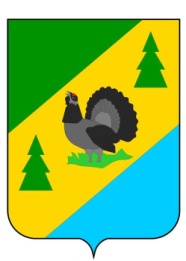 РОССИЙСКАЯ ФЕДЕРАЦИЯИРКУТСКАЯ ОБЛАСТЬАЛЗАМАЙСКОЕ МУНИЦИПАЛЬНОЕ ОБРАЗОВАНИЕАДМИНИСТРАЦИЯПОСТАНОВЛЕНИЕ  № 116г. Алзамайот  25 сентября 2020 г.                                             Рассмотрев разработанный отделом по жилищным, архитектурно-строительным вопросам и оказанию услуг ЖКХ администрации Алзамайского муниципального образования дизайн-проект «Благоустройство городской площади по адресу: Иркутская область, Нижнеудинский район,                    г. Алзамай, ул. Первомайская», руководствуясь Федеральным законом от  06.10.2003 г. № 131-ФЗ «Об общих принципах организации местного самоуправления в Российской Федерации», статьей 47 Устава Алзамайского муниципального образования, администрация Алзамайского муниципального образования	ПОСТАНОВЛЯЕТ:  Утвердить дизайн-проект «Благоустройство городской площади по адресу: Иркутская область, Нижнеудинский район, г. Алзамай, ул. Первомайская» согласно приложению. Настоящее постановление подлежит опубликованию в газете «Вестник Алзамайского муниципального образования» и на официальном сайте администрации Алзамайского муниципального образования www.alzamai.ru.Глава Алзамайского муниципального образования                                                                                     А.В. Лебедев                                                                                                                                                                                                                                                                                                                                                                                                                                                                                                                                                                                                                                                                                                                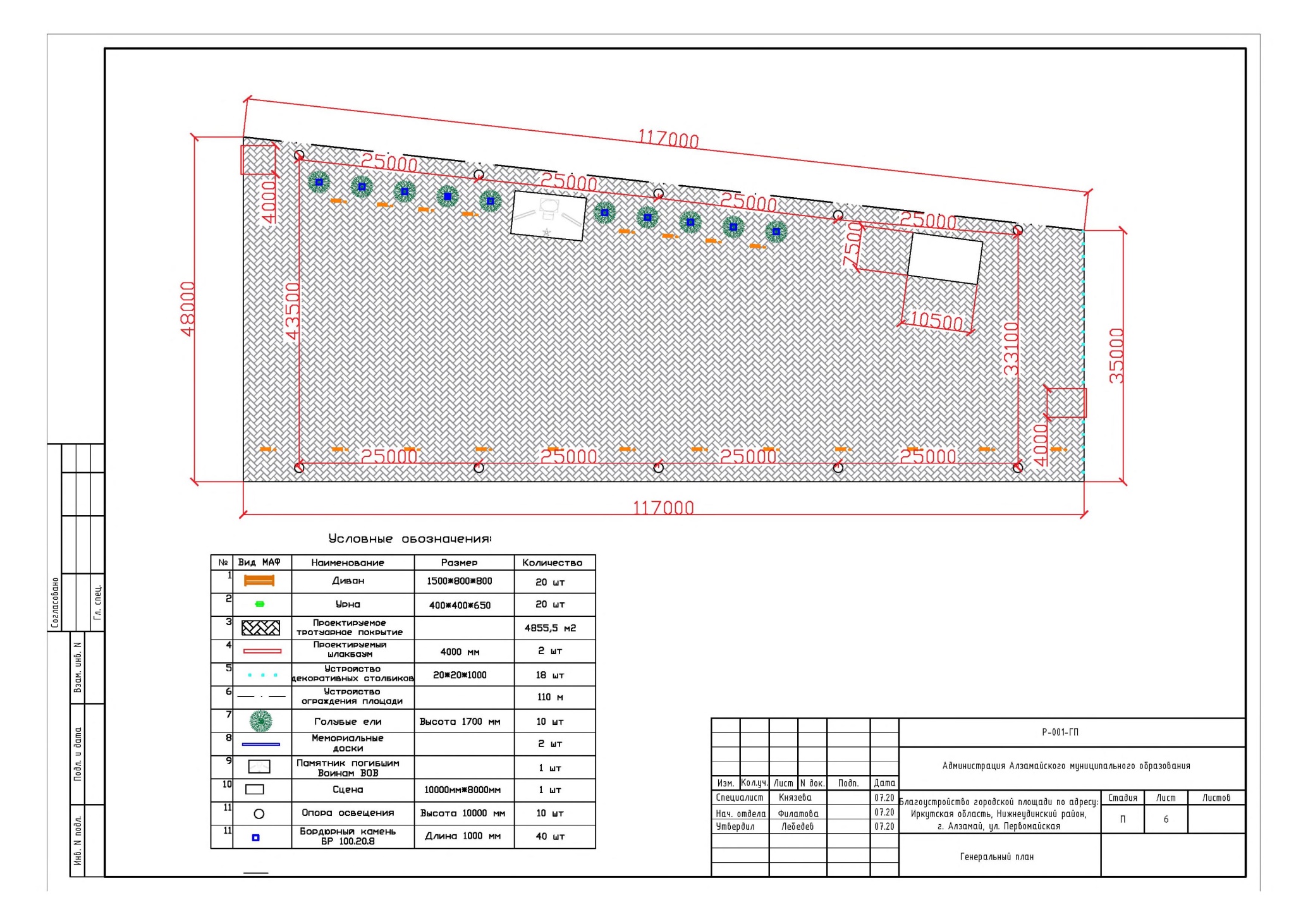 Об утверждении дизайн - проекта  «Благоустройство городской площади по адресу: Иркутская область, Нижнеудинский район, г. Алзамай, ул. Первомайская»Приложение к постановлению администрации Алзамайского муниципального образования от 25.09.2020 г. № 116